АРХІТЕКТУРНА СПАДЩИНА УКРАЇНИ ЯК ОБ’ЄКТ ТУРИСТИЧНОЇ ДІЯЛЬНОСТІкурс за виборомДРУГИЙ (магістерський) рівень вищої освіти2021/2022 н. р.курс 1, семестр ІІПРО КУРСУ рамках курсу студенти знайомляться з архітектурною спадщиною України, з найвизначнішими пам’ятками вітчизняної архітектури, ступенем їх збереженості, з особливостями використання пам’яток українського зодчества у туристичній діяльності.ЗМІСТ КУРСУЛекційна частина курсу передбачає такі теми:Українська сакральна архітектура.Українська замкова архітектура.Садиби України як об’єкт туристичної діяльності.Архітектура Києва як об’єкт туристичної діяльності.Архітектура Львова як об’єкт туристичної діяльності.Практична частина курсу передбачає розвиток навичок:давати характеристику основним етапам розвитку української архітектурної традиції;визначати хронологічну приналежність і стильові особливості пам’яток української архітектури;давати комплексну характеристику об’єктам української архітектури.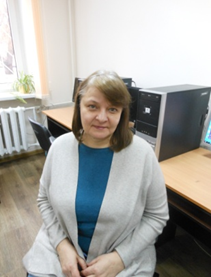 ПРО КУРСУ рамках курсу студенти знайомляться з архітектурною спадщиною України, з найвизначнішими пам’ятками вітчизняної архітектури, ступенем їх збереженості, з особливостями використання пам’яток українського зодчества у туристичній діяльності.ЗМІСТ КУРСУЛекційна частина курсу передбачає такі теми:Українська сакральна архітектура.Українська замкова архітектура.Садиби України як об’єкт туристичної діяльності.Архітектура Києва як об’єкт туристичної діяльності.Архітектура Львова як об’єкт туристичної діяльності.Практична частина курсу передбачає розвиток навичок:давати характеристику основним етапам розвитку української архітектурної традиції;визначати хронологічну приналежність і стильові особливості пам’яток української архітектури;давати комплексну характеристику об’єктам української архітектури.ВИКЛАДАЧЛебедєва Ірина Миколаївнаканд. істор. наук, доцентдоцент кафедри психології і туризмуiryna.lebedieva@knlu.edu.uaЗагальна тривалість курсу:3 кредити ЄКТС/90 годинаудиторні – 20 годинсамостійна робота – 70 годин Мова викладання:українськаПопередні умови для вивчення дисципліни:курс адаптований для студентів, що навчаються за різними ОПФорма підсумкового контролю: залікПРО КУРСУ рамках курсу студенти знайомляться з архітектурною спадщиною України, з найвизначнішими пам’ятками вітчизняної архітектури, ступенем їх збереженості, з особливостями використання пам’яток українського зодчества у туристичній діяльності.ЗМІСТ КУРСУЛекційна частина курсу передбачає такі теми:Українська сакральна архітектура.Українська замкова архітектура.Садиби України як об’єкт туристичної діяльності.Архітектура Києва як об’єкт туристичної діяльності.Архітектура Львова як об’єкт туристичної діяльності.Практична частина курсу передбачає розвиток навичок:давати характеристику основним етапам розвитку української архітектурної традиції;визначати хронологічну приналежність і стильові особливості пам’яток української архітектури;давати комплексну характеристику об’єктам української архітектури.